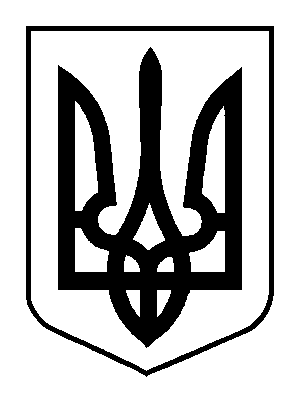 ПРОКУРАТУРА КИЇВСЬКОЇ ОБЛАСТІН А К А З№ 3727 лютого 2019 року                                					 м. КиївПро удосконалення взаємодії структурних підрозділів прокуратури області та місцевих прокуратур з питань представництва інтересів держави в судіЗ метою забезпечення відшкодування завданих державним інтересам збитків, усунення інших негативних наслідків кримінальних правопорушень, удосконалення взаємодії структурних підрозділів прокуратури Київської області та місцевих прокуратур з питань представництва інтересів держави в суді, відповідно до наказів Генерального прокурора України від 21.09.2018 № 186 «Про організацію діяльності прокурорів щодо представництва інтересів держави в суді та при виконанні судових рішень» та від 30.04.2016 № 171 «Про удосконалення взаємодії структурних підрозділів з питань представництва інтересів держави в судах», керуючись статтею 11 Закону України «Про прокуратуру»,Н А К А З У Ю:Першому заступнику, заступникам прокурора області та керівникам структурних підрозділів прокуратури області забезпечити за наявності підстав для захисту інтересів держави шляхом підготовки та звернення до суду з позовом (заявою), вступу у справу, оскарження судового рішення поза межами кримінального провадження своєчасну передачу до управління представництва інтересів держави в суді (далі – Управління) або відділу ювенальної юстиції (далі – Відділ), у випадках захисту інтересів держави з питань охорони дитинства, відповідних матеріалів з мотивованим висновком щодо необхідності застосування представницьких повноважень разом з документами, оформленими та засвідченими відповідно до вимог чинного законодавства (далі – матеріали), що подаються до суду як докази.Зазначені документи подавати за підписами керівників самостійних структурних підрозділів за погодженням із першим заступником або заступником прокурора області відповідно до компетенції.Керівникам підрозділів прокуратури області, зокрема тим, які здійснюють нагляд за додержанням законів під час досудового розслідування, в тому числі у формі процесуального керівництва, у разі необхідності усунення суспільно небезпечних наслідків злочинних діянь (стягнення збитків, відшкодування шкоди, визнання протиправними, незаконними та скасування рішень (актів) органів державної влади та органів місцевого самоврядування, застосування наслідків нікчемності правочинів та інші способи відновлення інтересів держави) у господарському, адміністративному чи цивільному судочинстві передавати до Управління або Відділу матеріали, які підтверджують обставини, вказані в п. 3 цього наказу.3.	У висновках щодо необхідності застосування представницьких повноважень зазначати:зміст порушення і підстави, що зумовлюють застосування представницьких повноважень, їх форму (пред'явлення позову, вступ у справу, порушену за позовом іншої особи, ініціювання перегляду судового рішення);положення нормативно-правових актів, які порушено;розмір збитків, що заподіяні державі, вартість майна, що підлягає поверненню (витребуванню);обґрунтування порушень інтересів держави;обставини нездійснення або неналежного здійснення органом державної влади, органом місцевого самоврядування чи іншим суб'єктом владних повноважень захисту інтересів держави;за наявності підстав - обґрунтування з посиланням на конкретні обставини поважності причин пропущення позовної давності або строку звернення до суду за захистом порушених інтересів держави;перелік доказів на підтвердження порушення або загрози порушення інтересів держави.Матеріали, які долучаються до висновку, надавати з додержанням вимог Закону України «Про державну таємницю» та Кримінального процесуального кодексу України щодо таємниці досудового розслідування (з долученням копії постанови слідчого про надання дозволу на розголошення даних досудового розслідування в частині, необхідній для використання їх під час застосування представницьких повноважень).4. Управлінню або Відділу у 20-ти денний строк, а за вказівкою керівництва прокуратури області – невідкладно, вивчати передані матеріали та за наявності підстав готувати позов, заяву чи скаргу, повідомлення про вступ у справу і надсилати їх до суду. Про вжиті заходи та результати повідомляти підрозділи, що ініціювали заходи реагування представницького характеру.5. У разі необхідності Управлінню та Відділу витребовувати додаткові матеріали з підрозділу, який ініціював подання позову, заяви чи скарги, вступ у справу.6. За наявності суттєвих недоліків, що зумовлюють неможливість реалізації представницьких повноважень, матеріали повертати до структурних підрозділів, які їх готували, разом з переліком питань, що потребують доопрацювання. Підрозділ, якому повернуто зазначені матеріали, протягом 20 днів, а за вказівкою керівництва прокуратури області – невідкладно, усуває виявлені недоліки та повторно надає матеріали до Управління (Відділу) або повідомляє про неможливість їх усунення.7. За відсутності підстав для вжиття представницьких повноважень матеріали за погодженням із першим заступником або заступником прокурора області відповідно до компетенції повертати до структурних підрозділів, з яких вони надійшли.8. Керівникам самостійних структурних підрозділів прокуратури області, які здійснюють нагляд за додержанням законів під час досудового розслідування, в тому числі у формі процесуального керівництва, та Управління забезпечити прийняття рішень про наявність підстав для застосування представницьких повноважень поза межами кримінальних проваджень перед зверненням до суду з обвинувальним актом або клопотанням про звільнення особи від кримінальної відповідальності.8.1. З цією метою старшому прокурору групи процесуальних керівників у кримінальному провадженні протягом 10-ти днів після оголошення підозри особі, внаслідок протиправних дій якої завдано збитків інтересам держави, складати довідку про наявність підстав для застосування представницьких повноважень, яку погоджувати з керівником самостійного структурного підрозділу та разом з копією постанови слідчого про надання дозволу на розголошення даних досудового розслідування в частині, необхідній для використання їх під час представництва інтересів держави в суді передавати до Управління.У довідці зазначаються обставини вчинення правопорушення, встановлені інтересам держави збитки або заподіяні інші негативні наслідки, наявність інформації та документів, що підтверджують обставини порушення та захисту інтересів держави.8.2. Викладену у довідці інформацію вивчати Управлінню в порядку, передбаченому п. п. 4, 5 цього Наказу.9. Процесуальним керівникам при перевірці законності та обґрунтованості постанов про закриття кримінальних проваджень, забезпечити прийняття рішень про наявність підстав для застосування представницьких повноважень шляхом складання відповідної довідки, передбаченої п. 8.1 цього наказу, яку узгоджувати з керівництвом самостійних структурних підрозділів прокуратури області та місцевих прокуратур.У подальшому такі матеріали передавати у 10-денний термін після перевірки законності та обґрунтованості постанови про його закриття до Управління або працівнику місцевої прокуратури, який забезпечує представництво інтересів держави в суді. У такому ж порядку та зазначені терміни передавати матеріали у разі залишення цивільного позову у кримінальному провадженні без розгляду.10. Керівникам підрозділів, працівники яких здійснювали представництво інтересів держави в суді, в тому числі у кримінальному провадженні, вживати заходів з метою передачі у найкоротші строки до Управління або Відділу виконавчих документів чи відомостей про їх отримання в суді безпосередньо стягувачами, примірників судових рішень, які набрали законної сили і постановлені у справах за позовами прокурорів.11. При організації участі прокурора в адміністративних корупційних справах за протоколами, складеними суб’єктами у сфері протидії корупції, в обов’язковому порядку вирішувати питання про наявність підстав для застосування представницьких повноважень.11.1. Вживати вичерпних цивільно-правових заходів щодо стягнення збитків, завданих внаслідок вчинення корупційних правопорушень, вилучення незаконно одержаного майна, стягнення на користь держави вартості незаконно одержаного майна, послуг і пільг, застосування правових наслідків недійсності нікчемних правочинів, укладених внаслідок корупційних правопорушень, оскарження рішень (актів) органів державної влади та органів місцевого самоврядування. По кожному факту складення протоколу про адміністративне правопорушення перевіряти законність прийнятих рішень особами, що вчинили корупційне діяння.12. Працівникам місцевих прокуратур, які здійснюють нагляд за додержанням законів під час досудового розслідування, в тому числі у формі процесуального керівництва, протягом 5-ти днів після оголошення підозри особі, внаслідок протиправних дій якої завдано збитків інтересам держави, ініціювати перед керівником місцевої прокуратури питання передачі матеріалів кримінального провадження працівнику, що здійснює представництво інтересів держави в суді, якому за результатами їх вивчення упродовж 7 днів складати довідку про наявність підстав для застосування представницьких повноважень за формою, передбаченою п. 8.2. цього наказу.12.1. Керівникам місцевих прокуратур забезпечити прийняття рішень про наявність підстав для представництва інтересів держави у суді поза межами кримінальних проваджень перед зверненням до суду з обвинувальним актом або клопотанням про звільнення особи від кримінальної відповідальності.Контроль за виконанням наказу покласти на першого заступника та заступників прокуратури області відповідно до розподілу обов'язків.Наказ надіслати керівникам місцевих прокуратур.Наказ прокурора Київської області від 22.09.2017 № 131 «Про удосконалення взаємодії структурних підрозділів прокуратури області з питань представництва інтересів держави в судах» із внесеними до нього змінами від 17.09.2018 визнати таким, що втратив чинність.Прокурор областідержавний радник юстиції 3 класу					 М. Киричук